RESOLUCIÓN NÚMERO CINCUENTA Y NUEVE, NÚMERO CORRELATIVO MIGOBDT-2018-0051. UNIDAD DE ACCESO A LA INFORMACIÓN DEL MINISTERIO DE GOBERNACIÓN Y DESARROLLO TERRITORIAL. San Salvador, a las quince horas y dieciocho minutos del día diecinueve de abril de dos mil dieciocho. CONSIDERANDO: I. Que habiéndose presentado solicitud a la  Unidad de Acceso a la Información de esta Secretaria de Estado por la señorita ------------------------------------, el día  veinticinco de marzo del presente año. En la cual requiere: “ssituación actual del Ministerio de Gobernación y Derecho Territorial” II. Que habiéndose analizado la solicitud y en virtud que no cumplía con los requisitos señalados por el Art. 66 de la Ley de Acceso a la Información Pública (LAIP, el Oficial de Información Interino Ad Honorem, Licenciado DAVID EUGENIO FIGUEROA VARGAS,  razono prevenir a la solicitante por medio de Resolución REF: UAIP-005-2018, de fecha cuatro de abril del año en curso, notificándosele dicho requerimiento ese mismo día, por medio del correo electrónico que esta señalará para comunicaciones.  III. Que a la fecha, la señorita MEDINA, no ha cumplido con lo solicitado en dicha resolución. POR TANTO, conforme a los Art. 86 inc. 3° de la Constitución y Arts. 2, 7, 9, 50, y  66 de la Ley de Acceso a la Información Pública, esta dependencia, RESUELVE: 1° TENGASE POR INADMISIBLE la mencionada solicitud por no cumplir con los requisitos exigidos por la Ley. 2° Remítase la presente por medio señalada para tal efecto. NOTIFÍQUESE.JENNI VANESSA QUINTANILLA GARCÍAOFICIAL DE INFORMACIÓN AD-HONOREM 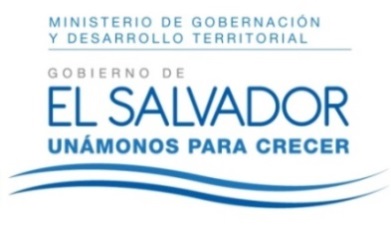 MINISTERIO DE GOBERNACIÓN Y DESARROLLO TERRITORIALREPÚBLICA DE EL SALVADOR, AMÉRICA CENTRALMINISTERIO DE GOBERNACIÓN Y DESARROLLO TERRITORIALREPÚBLICA DE EL SALVADOR, AMÉRICA CENTRALMINISTERIO DE GOBERNACIÓN Y DESARROLLO TERRITORIALREPÚBLICA DE EL SALVADOR, AMÉRICA CENTRAL